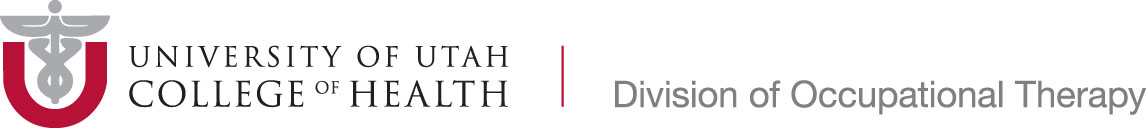 ELECTIVE COURSE PLANRequest for ApprovalTOTAL CREDIT HOURS MUST EQUAL 3.________________________________________	_________________Student’s Signature	 Date________________________________________ 		_________________Director of Graduate Studies Signature	 DateStudent Name:Enter your name hereAcademic Advisor:Enter your advisor's name hereDate of Request:Enter the dateCourse 
Number:Enter course # hereEnter course # hereCourse 
Name:Enter course name hereEnter course name hereEnter course name hereCredit
Hours:# of creditsAcademic Department:Academic Department:Enter the department hereEnter the department hereEnter the department hereSem/Year:Enter the sem & year hereEnter the sem & year hereEnter the sem & year hereCourse Description (from course catalog):Course Description (from course catalog):Course Description (from course catalog):Course Description (from course catalog):Course Description (from course catalog):Course Description (from course catalog):Course Description (from course catalog):Course Description (from course catalog):Course Description (from course catalog):Enter the course description from the catalog hereEnter the course description from the catalog hereEnter the course description from the catalog hereEnter the course description from the catalog hereEnter the course description from the catalog hereEnter the course description from the catalog hereEnter the course description from the catalog hereEnter the course description from the catalog hereEnter the course description from the catalog hereRelevance to future practice:Relevance to future practice:Relevance to future practice:Relevance to future practice:Relevance to future practice:Relevance to future practice:Relevance to future practice:Relevance to future practice:Relevance to future practice:Enter the relevance this course has to your future practiceEnter the relevance this course has to your future practiceEnter the relevance this course has to your future practiceEnter the relevance this course has to your future practiceEnter the relevance this course has to your future practiceEnter the relevance this course has to your future practiceEnter the relevance this course has to your future practiceEnter the relevance this course has to your future practiceEnter the relevance this course has to your future practiceIf this course is not on the list of recommended electives, have you discussed your eligibility for the course with a departmental advisor?If this course is not on the list of recommended electives, have you discussed your eligibility for the course with a departmental advisor?If this course is not on the list of recommended electives, have you discussed your eligibility for the course with a departmental advisor?If this course is not on the list of recommended electives, have you discussed your eligibility for the course with a departmental advisor?If this course is not on the list of recommended electives, have you discussed your eligibility for the course with a departmental advisor?If this course is not on the list of recommended electives, have you discussed your eligibility for the course with a departmental advisor?If this course is not on the list of recommended electives, have you discussed your eligibility for the course with a departmental advisor?If this course is not on the list of recommended electives, have you discussed your eligibility for the course with a departmental advisor?If this course is not on the list of recommended electives, have you discussed your eligibility for the course with a departmental advisor?Enter your eligibility hereEnter your eligibility hereEnter your eligibility hereEnter your eligibility hereEnter your eligibility hereEnter your eligibility hereEnter your eligibility hereEnter your eligibility hereEnter your eligibility here